Lis la SyllabeBraille | LittératieComprendre comment les lettres combinées ensemble créent des syllabes et des nouveaux sons.5 min 1 participant(s)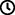 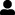 Jouons !Choisis une lettre de chaque bol. Rassemble tes lettres pour former une syllabe et dis-la à voix haute (par exemple 2 possibilités : BA ou AB).Préparation1 plaque12 briques (6 consonnes différentes et 6 voyelles différentes)2 bolsPlacer les consonnes et les voyelles dans des bols séparés.Pour bien réussirDemander “Peux-tu imaginer un animal qui fait ce son?”.Demander “Peux-tu penser à un mot qui commence par ce son ou qui le contient ?”.Variations possiblesAugmenter le nombre de consonnes.Prendre deux consonnes et une voyelle et faire une syllabe.Prendre plus de 2 briques et lire toutes les syllabes comme si elles formaient un mot imaginaire.Dire une syllabe et demander à l’enfant de l’épeler à voix haute ou de l’écrire.Les enfants vont développer ces compétences holistiques Cognitif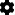 Reconnaître les mots de plus en plus facilement : répondre rapidement avec le son correct aux graphèmes (lettres ou groupes de lettres) Créatif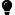 Effectuer des opérations sur les lettres et les syllabes de mots : supprimer, ajouter, inverser, localiser, remplacer Social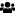 Lire à haute voix Physique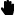 Améliorer les compétences de différentiation auditive : différencier les sons dans les mots (syllabes) Emotionnel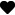 Comprendre les règlesLe saviez-vous ?Le braille est un système de lecture basé sur une approche syllabique.Lorsque les adultes font participer les enfants à l’apprentissage de la lecture et de l’écriture pendant le jeu, d’une manière qui prolonge plutôt qu’elle n’interrompt le déroulement du jeu, on peut voir des avantages dans l’apprentissage.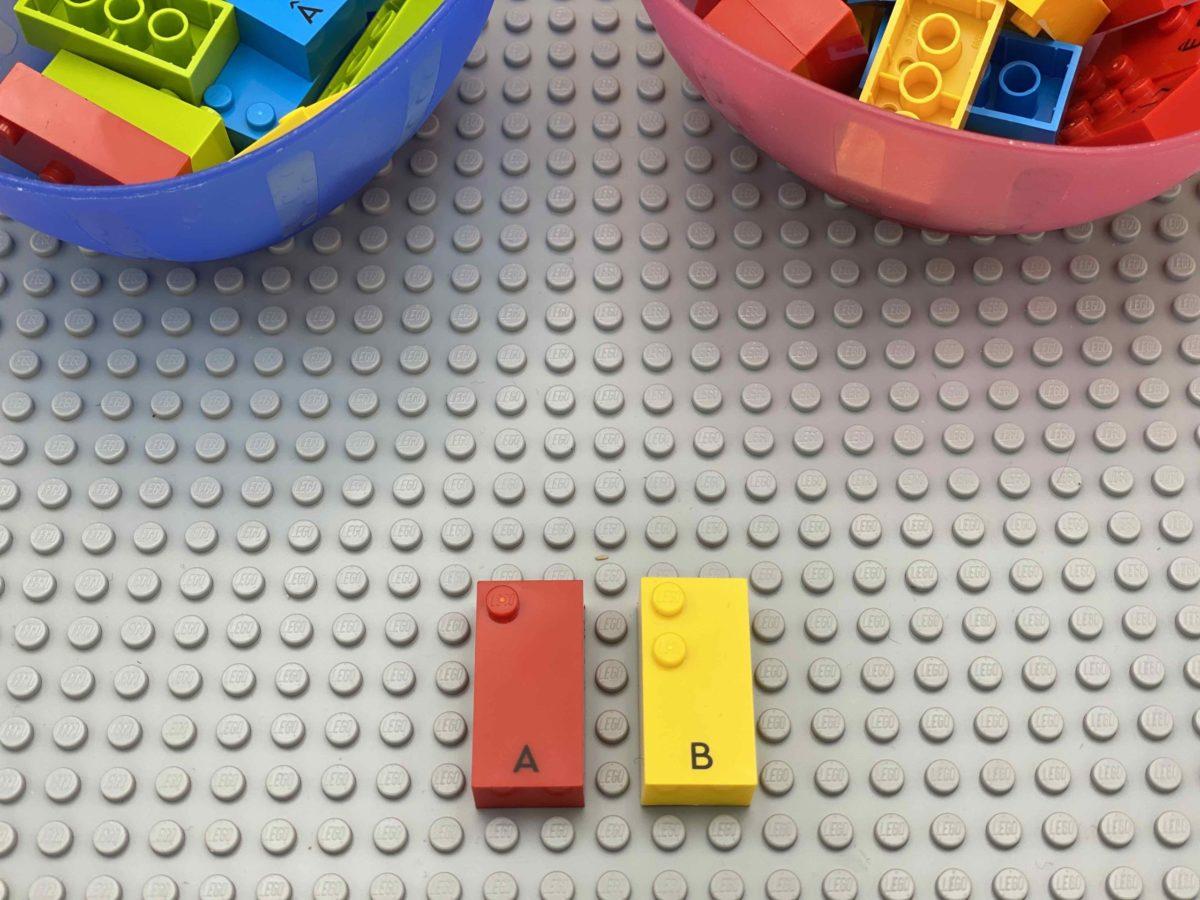 